МБДОУ Ойховский детский сад № 3 «Колокольчик»Познавательно-творческий проектпо  художественно – эстетическому  развитию«Путешествуем по нотной радуге»(для  детей  подготовительной   группы)Подготовила:музыкальныйруководитель Пустовалова Н.А.2021г.Актуальность:Работая много лет музыкальным руководителем в детском саду поняла, что детям необходимо знать простейшие элементы нотной грамоты. И если будет развита у дошкольника способность слышать и понимать, что мелодия состоит из отдельных нот, знать их, находить их на нотном стане, а так же учить, выделять из мелодии отдельные звуки, определять на слух высокие и низкие звуки, то в дальнейшем учёба в школе будет успешной.А как можно привлечь внимание, заинтересовать детей и научить их понимать нотную грамоту? Конечно же, через интересные истории, стихи и сказки.В последние годы появились произведения, в которых авторы делают попытки изложить музыкальный материал в форме сказки. Сказка О. Котовой «Королевство Скрипичного ключа» рассчитана на детей дошкольного возраста.События сказки связаны единой сюжетной линией, в каждой главедаётся небольшой объём материала, что облегчает детям запоминание. Вконце каждой истории я задаю детям вопросы, для того чтобы выяснить,усвоен ли материал, всё ли понятно. Для удобства запоминания, ноты в сказке разноцветные: «до» - красная, «ре» - оранжевая, «ми» - жёлтая, «фа»- зелёная, «соль» - голубая, «ля» - синяя, «си» - фиолетовая, что соответствует предложенной И. Ньютоном аналогии «спектр – октава».Хочется надеяться, что «Сказка о музыке» повысит интерес детей кмузыке, позволит им в игровой форме заниматься изучением нотнойграмоты и внесёт разнообразие в повседневную жизнь ребёнка.
Вид: творческий, краткосрочныйУчастники: музыкальный руководитель, дети подготовительной группы, родители.
Срок реализации: 1 неделяЦель проекта:  знакомство с нотной грамотой.Задачи:Образовательные:Познакомить детей с  нотной грамотой, названиями, расположением нот, понятием терминов: нотный стан, октава, скрипичный ключ.Формировать потребность в восприятии музыки.Обогащать музыкальные впечатления детей и способствовать формированию музыкального вкуса, музыкальной памяти и музыкальности в целом.Развивающие:Развивать желание пользоваться специальной терминологией.Развивать мышление и воображение, познавательную активность.Воспитательные:воспитывать уважительное отношение друг к другу, умение дружить.Интеграция с образовательными областями: речевое, познавательное, физическое, художественно-эстетическое развитие.Планируемые результаты: знают расположение нот, как они изображаются;выстраивают связный рассказ по картинкам;выражают свои эмоции в  исполнении песен, распевок;привлечение родителей к участию в выставке поделок «Нотный стан».Материальное обеспечение проекта:музыкальный инструмент, компьютер, телевизор, иллюстрации по теме.Основные этапы реализации проекта:                    1.Подготовительный этап1.Определение темы.2.Составление плана, формулирование цели, задач проекта.
3.Подбор методической литературы по данной теме, подбор музыкального репертуара,  разработка конспекта НОД, подбор видеороликов по теме.
4.Анализ предметно - развивающей среды подготовительной группы.                   2.Основной этап 1.Беседа с детьми о нотном стане, о цветах радуги (Приложение №1).2. Просмотр видеоурока «Нотная грамота».3. Раскрашивание ноток и октавы (Приложение №2).4. Музыкально-дидактические игры.5. Прослушивание сказки «О семи нотах», беседа о прослушанном (Приложение №3).5. Разучивание попевки «Прыгну вверх» (Приложение №4).6.Консультация  для родителей о проекте «Драгоценные семь нот» (Приложение №5).3.Заключительный этап1. Развлечение «Путешествуем по нотной радуге» (Приложение №6).2.Выставка поделок «Нотный стан» (совместно с родителями).	Достигнутые образовательные результаты и эффекты: У детей сформировались знания детей по  данной теме, интерес к  музыкальной деятельности, желание творчески подходить к выполнению заданий,  желание  заниматься музыкальным творчеством  самостоятельно.    Литература:1. О.П. Радынова, А.И. Катинене, М.Л. Палавандишвили «Музыкальное воспитание дошкольников».2.Е.И. Юдина «Первые уроки музыки и творчества».3. Н. Колосов «Здравствуй, музыка».4. Н.А. Ветлугина «Музыкальное развитие ребенка».5. Д. Бин, А. Оулдфилд «Волшебная дудочка».6. Н.А. Метлов «Музыка – детям».7.Т.А. Ракитянская «Воспитание звуком».8. М.А. Михайлова «Развитие музыкальных способностей детей».9. Интернет-ресурсы.ПриложенияПриложение №1Беседа  «Нотный дом»Цель:Знакомство  детей с музыкальной грамотой.Задачи:Ввести понятия «Нотный стан»,« Скрипичный ключ» ,«Ноты».Научить слушать, петь и находить на нотном стане ноты, продолжить развивать музыкальные способности слух, голос.Развивать коммуникативные навыки.Дисциплинировать, научить вежливо общаться. Оборудование.ПК, телевизор, фортепиано, доска, иллюстрации нот.Ход беседы:Под музыку дети входят в зал. Музыкальное приветствие (пение)дети садятся на стульчики.Музыкальный руководитель:Здравствуйте ребята! Устраивайтесь поудобнее. Вы входили в зал под веселый марш. А вы знаете что вся музыка состоит из мелодий. а мелодии всего из 7 нот. И сейчас мы отправимся в гости в дом где живут. А поможет нам в этом наш друг компьютер. Приключения начинаются:Жила была очень известная семья: папа - Скрипичный ключ, мама - Фея Музыки и было у них семеро детей, семь нот (до, ре, ми, фа. соль, ля и си). Три сыночка (до, ми, соль) и четыре дочки (ре, фа, ля и си, которые как и все дети любят гулять, играть, резвиться. У этой семьи имеется свой пятиэтажный дом - Нотный стан. Каждая нота занимает своё положение на нотном стане – свою уютную квартирку. Папа - Скрипичный ключ, самый главный в доме (всегда стоит впереди нотного стана). Живут нотки в своём доме дружно - почти никогда не ссорятся. Однажды с ними приключилась удивительная история.Просмотр видеороликов.Мы листок наш разлинуемПять линеек нарисуемНотный стан- нотный домКто же проживает в немДом стоит пятиэтажныйКаждый житель очень важный---Нота «До»солидная дамаИменно с нее начинается гаммаШляпку носит. гуляет во двоеОчень дружит с соседкой –нотой «Ре»---Нота «Ре»хоть и в подвале живетНо все видит,все знает всех раньше встает---Нота «Ми»в своей квартире поселилась выше «Ре»Проживают ноты в мире дома ну и во дворе---«Фа»и «Соль»-овощеводыНу-ка спойте все «ФАСОЛЬ»С нотой «Ми»они подружки«Фа»чуть выше, дальше «Соль»---«Ля»веселая соседкаЗамолкает очень редкоВыше «Соль»она живетГромко песенки поет---«Си»любитель красотыГордо смотрит с высоты---Все соседи встали в рядПолучился звукорядНоты!Вы не стойтеГамму дружно спойтеНу а дети веселейНоты назовите поскорей.Дети с помощью музыкального руководителя хором произносят названия нотА теперь отгадайте загадкуСлайд11Есть клавиши белыеКлавиши черныеТри ноги и Три педалиЯ играю на …. роялеУ рояля младший братРадовать нас музыкой радКлавиши, педали, крышка открываетсяФортепиано называется.Давайте подойдем поближе к нашему фортепиано посмотрим и послушаем, как звучат ноты.Дети подходят к фортепиано. Музыкальный руководитель объясняет и показывает на клавиатуре, где находятся ноты.Если мы споем ноты по порядку, то получится гамма. попробуем спеть. (исполняют гамму до мажор)А теперь физкультминутка (Музыкальный руководитель держит в руках иллюстрации нот и скрипичного ключа.)В правой руке у меня скрипичный ключ, а в левой нотка. Когда я подниму высоко скрипичный ключ все дружно хлопаем в ладошки, а если я поднимаю высоко нотку- топаем ногами…Приготовились. началиИгра на внимание проводится 2 -3 раза.Дидактическая Игра «Ноты заблудились»Музыкальный руководитель:Наши нотки заблудилисьСбежать со стана умудрилисьЧто же нотки не поют.Только плачут и ревутАй- ай- ай! Ой- ой- ой!Проводите нас домой!На доске изображен пустой нотный стан. Нужно заполнить его нотами, так что б получилась мелодия.Музыкальный руководитель раздает детям картонные ноты,каждый ребенок крепит свою нотку на доску с нарисованным нотным станом и ключом на двухсторонний скотч, что б получилась мелодия. Когда задание выполнено, музыкальный руководитель предлагает детям спеть получившуюся мелодию на слог «Ля», на слог «Пи-пи», как цыплята, как котята «Мяу-мяу»,телята «Му-Му»и т. д.Музыкальный руководитель:Повеселилась детвораА нотам спать давно пораОтключает телевизорЗакрываем нотный домИ дальнейших встреч мы ждем.Подведение итогов. Музыкальное прощание (пение).Приложение №3«Сказка о семи нотах»Однажды к Фее Гармонии на чай заглянула Фея Радуги. Феи долго болтали и ели шоколадные конфеты.Разговорились они и о своих подданных: нотах и цветах радуги. Фея Гармония сказала:-Послушай, уважаемая Радуга, тебе не кажется, что 7 нот и 7 цветов радуги – это удивительное совпадение!-Да, дорогая! Может быть, мы сможем с тобой сделать музыку не черно-белой, как клавиши фортепиано, а разноцветной? – ответила Фея Радуга.-Клавиши фортепиано, роялей и пианино мы перекрашивать не будем, чтобы у ребят не рябило в глазах от пестроты, а ноты мы с тобой покрасить сможем. Отныне пусть нота «до» будет красной, «ре» - оранжевой, «ми» - желтой, «фа» - зеленой, «соль» - голубой, «ля» - синей, «си» - сиреневой. – решила Фея Гармония.-Знаешь, мы с тобой можем придумать разноцветный стишок, чтобы ребятам проще было запомнить и цвета и ноты, - предложила Фея Радуга.-Давай попробуем! – согласилась Гармония.И Феи придумали такой стих:ДО – кирпичный строим Дом.РЕ – пРЕкрасным будет он.МИ – МИмозу ставьте сразу вФА – ФАянсовую вазу.СОЛЬ – в СОЛонке на столе.ЛЯ – Лягушкой прыг ко мне.Куст СИрени под окном –Вот такой чудесный ДОм!Приложение 4 Музыкальное   развлечениедля   детей   подготовительной    группы« Путешествуем  по  нотной  радуге»Цель:  Развитие  простейших  элементов  нотной  грамоты,  накоплении  опыта  взаимодействия  друг  с  другом.Задачи:Развивать  стремление  изучать  названия  нот,  их  цветовую  гамму,  расположение  на  нотном  стане.Продолжать  развивать  музыкальные  способности  детей  в  процессе  пения  и  слушания  музыки.Воспитывать  интерес  к  музицированию  и  эмоциональную  отзывчивость  к  музыке.Оборудование:  Синтезатор,  нотный  стан  с цветными  нотами  для  снятия, цветной  зонт,  большой  ватман  для  рисования  радуги,  краска  семи  цветов,  деревянные  палочки  и  сюрприз  Феечка, синяя  ткань  для  волн.Дидактический  материал: Мягкий  нотный  стан  с  цветными  нотками,  видео ролик  с  песней  про  ноты.Ход:Звучит   легкая  музыка,  дети  входят  в  зал.Муз.рук – Здравствуйте,  ребята.  У  меня  сегодня  прекрасное  настроение  и  я  хочу  передать  это  настроение  вам.  Предлагаю  взяться  за  руки  и  повторить  со  мной  стихотворение.Приветствие                    Крепко  за  руки  возьмёмся                    И  друг  другу  улыбнёмся.                    Солнце  поднимается,                    Сердце  согревается,                    Просыпается  земля                    Вместе  с  ней  и  ты,  и  я.Муз.рук – Много  раз  мы  приходим  в  этот  зал,  где  волшебная  музыка  дарит  нам  свои  мелодии:   грустные, весёлые,  нежные  и  задорные.  Сегодня  мы  с  вами  совершим  путешествие  по  нотной  радуге,  там  живёт  маленькая  Феечка  которая  нас  и  встретит.Посмотрите,  зонтик  в  зале  не  простой,  он  как  радуга  цветной.Муз.рук - «Зонтик – радуга  кружись,  путешествие  начнись!»Итак,  смотрим  на  нотном  стане  первую  ноту  ДО  и  что  на  ней  написано.Нотка  ДО  приглашает  нас  послушать   и  посмотреть  видео  песенку  про  ноты.Муз.рук - «Зонтик – радуга   кружись,  путешествие  начнись!»Что  же  ждёт  нас  на  второй  нотке?  РЕ  предлагает  пропеть  распевку.Распевка  «Прыгну  -  вверх»Муз.рук - «Зонтик  -  радуга  кружись,  путешествие  начнись!»Переворачиваем  нотку  МИ  и  она  предлагает  нам  выполнить  пальчиковую   гимнастику .Пальчиковая  гимнастика «СНЕЖОК»Муз.рук - «Зонтик  -  радуга  кружись,  путешествие  начнись!» Сейчас  посмотрим  что  предлагает  нам  выполнить  зелёная  нотка ФА,  оказывается  нам  нужно  простучать  знакомую  песню  на  деревянных  палочках.Музицирование  на  песню  « Зимушка -  хрустальная»Муз.рук - «Зонтик  -  радуга  кружись,  путешествие  начнись!»А  вот   и  красивая  нотка  СОЛЬ  голубого  цвета,  она  приглашает  нас  разложить  на  нотном  стане  ноты  по  порядку.(Выполняют   задание  на  мягком  нотном  стане)Муз.рук -« Зонтик  -  радуга  кружись,  путешествие  начнись!»Интересно, какое  задание  приготовила  синяя  нотка  ЛЯ,  а  она  просит  изобразить  нас  волны.( дети  под  музыку  выполняют  различные  движения  с  тканью)Муз.рук  -«Зонтик – радуга  кружись,  путешествие  начнись!»И  последняя  наша  фиолетовая  нотка  СИ  приглашает  нас  порисовать.  Это  мы  будем  делать  на  большом  ватмане  и  большой  кисточкой,  цветную  почти  музыкальную  радугу.Дети  рисуют  радугу,  затем  пропевают  каждый  цвет. Муз.рук -  А  сейчас  ,  предлагаю  все  вместе нам  спеть «Весёлый звукоряд».          «  Домик  под  горой  стоит,                                   Репка  рядышком  лежит,                                   Мишка  к  дому  подошёл,                                   Фантик  у  крыльца  нашёл,                                   Соль  стояла  на  столе,                                   Лягушонок  пел  во  сне,                                   В  сито  прыгнул  серый  кот.                                   Вот  и  все  мои  семь  нот!»Появляется  Феечка  и  благодарит  за  чудесное  путешествие  по  цветной  радуге!  Дарит  детям  разноцветные  шары.      Приложение №5Консультация для родителей «Драгоценные семь нот».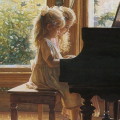 СЕМЬ НОТ ХРАНЯТ ЗАКОНЫ КРАСОТЫ И ГАРМОНИИ.Почему человек стремится учиться музыке? Почему, как только в семье подрастает малыш, его ведут в музыкальную студию, в музыкальную школу, в центр детского развития, преподавателя на дом приглашают? И не думают родители о том, как долго задержится их ребёнок в той или иной музыкально-образовательной системе: пройдёт полный курс обучения или посетит несколько занятий, научится хорошо играть на инструменте или просто «песенки со всеми попоёт». Для родителя важно другое – приобщить ребёнка к музыке общеизвестным способом.На этот вопрос можно ответить так. В мире существуют три основные знаковые системы: БУКВА, ЦИФРА и … НОТА. Первые две являются жизнеобеспечивающими. Без умения пользоваться ими, невозможно представить жизнь человека в современном обществе. Поэтому, хотим мы или не хотим, а мир БУКВ и ЦИФР открыт для каждого из нас с самого раннего детства. Третья же знаковая система, открывающая нам дверь в духовную сокровищницу человечества, в МУЗЫКУ, остаётся для большинства «тайной за семью печатями», т.к. ни в детском саду, ни в школе музыкальную грамоту, не изучают. Однако вряд ли найдётся человек, который сможет умалить значение музыки. Она сопровождает нас всюду и всегда. Согласитесь: мир пропитанмузыкой насквозь, и устранить её из нашей жизни невозможно так же, как невозможно сделать окружающее пространство, например, черным или белым. Можно с уверенностью сказать, что эта колоссальная значимость музыки ставит саму  ноту (её строительный материал) в один ряд с буквой и цифрой!Мы интуитивно чувствуем это значение музыки в своей жизни, поэтому и стремимся учить ребёнка не только «письму и чтению». И очень многие люди, которым не довелось стать музыкально грамотными, с сожалением признают это пробелом в своём образовании и стараются заполнить его у своих детей.Итак, мы определились: учить музыке нашего малыша будем обязательноПоявляются два вопроса: когда и как? Ответ на первый вопрос напрашивается сам – как можно раньше. Ведь если ребёнок в раннем возрасте может научиться читать и считать, то, следовательно, он может освоить и музыкальную грамоту также.  Идеально – с четырёх лет. В этом возрасте с ним уже можно говорить не только на языке образов, но также вводить абстрактные понятия, что чрезвычайно важно при изучении многих музыкальных явлений. Но создавать условия для будущих занятий можно ещё раньше, с двух – трёх лет. Для этого необходимо иметь специальные пособия и атрибуты, а родители должны быть знакомы с системой раннего музыкального развития, о которой идёт речь в этой статье.Можно ли сделать нотную грамоту интересной и увлекательной?Да, но для этого необходимо найти переходную среду, которой является традиционная музыкальная грамота. В ней ребёнок будет пребывать первое время. Эта среда станет связующим звеном между «неизвестным» – НОТОЙ  и «известным»: тем, что мы видим и знаем. Знаем мы буквы и цифры, а видим – многообразный, многоцветный мир объёмов и форм. И что самое интересное – искать её долго не придётся, потому что мы в ней находимся с самого рождения. Это цвет, форма, буква и цифра.Как всё будет происходить?Что общего между нотой и буквой? Ноты, как известно, записываются на нотном стане. Но их можно обозначить и буквами: до, ре, ми, фа ,соль ,ля ,си. (Не забывайте, мы в самом начале пути!)Можно ли сопоставить ноту и цифру? Конечно можно. Нотный ряд до, ре ,ми, фа, соль, ля, си – это числовой ряд от одного до семи - 1,2,3,4,5,6,7. Как сравнить ноту и цвет? Очень просто. Поглядите на небо после дождя. Там радуга. В радуге семь цветов. Семь цветов – семь нот. Красный – «до», оранжевый – «ре», желтый – «ми», зелёный – «фа», голубой – «соль», синий – «ля», фиолетовый – «си». А три основные геометрические формы – треугольник, круг, квадрат появятся сами, как только мы начнём заниматься с нашими ожившими звуками, организуя их в пространстве согласно музыкальным законам и правилам. Осталось добавить, что традиционная нотная азбука не отменяется! Она всё время будет находиться рядом: сначала на периферии нашего внимания, а затем незаметно переместится в центр урока. Это произойдёт сразу, как только наш малыш сможет свободно ориентироваться в разноцветных нотах.                                           Первые уроки с мамой.Попробуем провести первое занятие при помощи уже известных нам «четырёх начал». Нарисуйте большую красивую радугу. Нижняя полоска – красная, над ней - оранжевая, выше - желтая, зеленая, голубая, синяя, фиолетовая и снова  красная. Наша радуга особая, музыкальная, поэтому она начинается и заканчивается красным цветом.Расскажите малышу историю о том, как однажды на небе встретились Солнышко иДождик, протянули друг другу ладошки, и в них засияла Радуга. Эти персонажи (Солнце и Дождь) будут присутствовать на каждом уроке. Они символизируют в музыке два начала – веселое и грустное, Мажор и Минор. На каждом занятии можно повторять этот рассказ и, добавляя в сюжет новые подробности, превращать в спектакль. Например: «Дождик не хотел уходить. Он всё шел и шёл. Звери в лесу промокли. Зайцы начали чихать, белки – кашлять. Заметил Ветерок мокрых зверей и пожалел их. Он прогнал Тучу! Выглянуло Солнышко и протянуло убегающему Дождику свои ладошки. И опять на небе засиялаРадуга». Радуга должна быть очень большой, чтобы захватывать внимание ребёнка. Её можно нарисовать на листе ватмана. Солнце и Тучку, из которой льётся дождь, можно вырезать из картона. Звери – игрушки.Вижу – прикасаюсь – называю.Теперь следует изучить радугу. Пересчитайте с ребенком полоски, прикасаясь к каждой пальчиком: «первая полоска, вторая полоска,... восьмая полоска». Эти прикосновения очень важны, т.к. уже сейчас мы моделируем, имитируем игру основного звукоряда «доремифасольлясидо» на клавишном инструменте или на металлофоне. Проговаривая вслух формулу «первая полоска, вторая полоска…», мы учимся читать ноты, развиваем внимание и дикцию. Пронумеруйте арабскими цифрами полоски на радуге. Рядом с восьмёркой поставьте единицу со звёздочкой: 8 (1*). Теперь надо запомнить, в каком порядке расположены цвета на радуге. Для этого подойдёт известный стишок «Каждый Охотник Желает Знать Где Сидит Фазан Каждый». Прикасаясь пальчиком к полоскам, учим стишок, запоминаем названия цветов и их порядок на радуге.Сделайте уменьшенную копию радуги из плотной бумаги и разрежьте её на полоски. Пусть наш маленький ученик научится правильно и быстро собирать это самодельное лото, глядя на большую радугу, висящую на стене.Кто живёт на радуге?На Радуге жизнь бьёт ключом. Здесь живут девочки – нотки. Можно чередовать: девочки – нотки, девочки – звуки. Они сестрички и подружки. Их восемь. Девочки одеты в разноцветные платья. Все девочки разные, а две, в красных платьицах,– одинаковые. Каждая девочка живёт на своей полоске. Читайте снизу вверх такую «читалку – считалку»: на красной полоске живёт девочка в красном платье, на оранжевой полоске – девочка в оранжевом платье…на последней полоске снова красная девочка. Красная полоска открывает Радугу, красная полоска закрывает Радугу!Нарисуйте восемь совершено одинаковых девочек. Платья раскрасьте в цвета радуги. На платьицах напишите их имена: Красная – «ДО», Оранжевая – «РЕ»,.Фиолетовая – «СИ», Красная – «ДО». Девочки – нотки часто приходят к нам в гости (спускаются по лесенке, скатываются по Радуге как по горке, летят на парашютиках, на ковре-самолёте и т.д.). Для чего? Чтобы учить детей музыкальной грамоте, складывать вместе с ними из звуков песенки, петь их и играть на инструменте. Теперь следует выучить с ребёнком имена девочек. Если малыш не умеет читать, очень хорошо положить начало этому процессу на примере наших семи музыкальных слогов. Тем более что буква в сочетании с цветом запоминается и узнаётся очень быстро. Наклейте «девочек» на отдельные карточки и учите ребёнка расставлять их друг за другом, используя Радугу в качестве образца (какая полоска – такая девочка). При этом полезно приговаривать, припевать считалку: Девочку в красном платье зовут «Нота До», девочку в оранжевом платье зовут «Нота Ре»… и т.д. Пропевая этот текст, желательно повышать голосом тон при переходе от одной «девочки» к другой. Но если мама сомневается в качестве своих вокально – слуховых данных, то на этом этапе достаточно выразительного чтения нараспев.Наши девочки – волшебницы. Радуга рассыпается. Девочки – нотки пришли к нам в гости и …. превратились в маленькие разноцветные квадратики, похожие на кусочки Радуги. Теперь они будут заниматься с нами м у з ы к о й! Девочки исчезают и вместо них появляются карточки. Размер – 3,5 x 3,5. С одной стороны карточки цвет + слог, с другой стороны – цвет + цифра. Давай посмотрим, все ли девочки успели превратиться в квадратики? Расставить и пересчитать карточки – нотки можно, глядя на Радугу. Вариантов занятий с карточками – нотами может быть много. Например. Убрать одну, две карточки и попросить малыша узнать, кто из девочек на месте, а кого нет. Или положить карточки рядом, но не по – порядку. Ребёнок должен найти и исправить ошибку.Зазвучала радугаРадуга рассыпалась на маленькие кусочки и з а з в у ч а л а! Подводим нашего маленького музыканта к инструменту и показываем ему, как звучат нотки. Перед этим маме надо подготовиться: найти клавишу «до» на инструменте, для себя отметить её и научиться играть звукоряд (гамму) в прямом и в обратном направлении. Играйте с ребёнком по – очереди. Если у вас синтезатор, то найдите на нём несколько приятных тембров и чередуйте их. И ещё один совет: не забывайте при этом поддерживать атмосферу сказочности, тогда восприятие ребёнка всё время будет живым и непосредственным. Конечно, для этого нужно всегда держать «фантазию наготове», чтобы в нужный момент придумать интересный сюжетный ход, который привлечёт внимание вашего малыша. Играть эти упражнения желательно в сопровождении знакомых «читалок – считалок», которые сейчас заменяют слова: «ЭТО КРАСНАЯ НОТКА «ДО» (удерживаем клавишу «до» на протяжении всей фразы). ЭТО – ОРАНЖЕВАЯ НОТКА «РЕ» (удерживаем клавишу «ре»). ЭТО – ЖЕЛТАЯ НОТКА «МИ»  ((удерживаем клавишу «ми»), и т.д.Или так: «ПЕРВУЮ ДЕВОЧКУ ЗОВУТ НОТА «ДО»(удерживаем клавишу)«ВТОРУЮ ДЕВОЧКУ ЗОВУТ НОТА «РЕ» (удерживаем клавишу) «ТРЕТЬЮ ДЕВОЧКУ ЗОВУТ НОТА «МИ» (удерживаем клавишу) и т.д.Проигрывая гамму, обращайте внимание ребёнка на звучание каждой ноты. Будет прекрасно, если он услышит сам, что нотки отличаются друг от друга не только по цвету, но и по звуку. Время от времени, в качестве эксперимента, задавайте вопрос: «какая нотка звучит?». Пусть он попробует найти её на Радуге, среди карточек или среди «девочек». Моя многолетняя практика показывает, что у большинства детей, занимающихся по этой программе, рано или поздно появляется абсолютный слух, то есть «прямое видение» музыкальных звуков.Итак, для музыкальных занятий вам понадобятся следующие вещи: Музыкальный клавишный инструмент или металлофон; Большой рисунок с изображением радуги и небольшая сборная модель радуги.Картонные Солнышко и Тучка с дождиком, домашние звери – игрушки. Восемь девочек в разноцветных платьях на карточках (размер 6 x 8 см); Два комплекта разноцветных карточек (размер 3,5 x 3,5 см). 